El Ayuntamiento del Municipio de Abalá, Estado de Yucatán, con fundamento en lo establecido en los Artículos 115 fracción II y IV inciso c), de la Constitución Política de los Estados Unidos Mexicanos; Artículo 30, Frac. VI, 76, 77 Base Cuarta y Novena de la Constitución Política del Estado de Yucatán; Artículo 2 de la Ley de Gobierno de los Municipios del Estado de Yucatán, presenta la iniciativa de Ley de Ingresos para el Municipio de Abalá, Yucatán, para el ejercicio fiscal del año 2023, en atención a la siguiente:----------------------------------------- EXPOSICIÓN DE MOTIVOS -------------------------------------PRIMERO: Que las modificaciones al artículo 115 de la Constitución Política de los Estados Unidos Mexicanos, publicadas en el Diario Oficial de la Federación el 23 de diciembre de 1999, otorgaron al Ayuntamiento, entre otras facultades especiales, la iniciativa, con respecto a su Ley de Ingresos, esto producto de la adición del párrafo segundo al inciso c) de la fracción IV del citado numeral, que a la letra dispone: “Los Ayuntamientos, en el ámbito de su competencia, propondrán a las legislaturas estatales las cuotas y tarifas aplicables a impuestos, derechos, contribuciones de mejoras y las tablas de valores unitarios de suelo y construcciones que sirvan de base para el cobro de las contribuciones sobre la propiedad inmobiliaria”.----------------------------------------------------SEGUNDO: Que cada municipio será gobernado por un ayuntamiento al que le corresponde la representación política y jurídica del municipio, la administración de los asuntos municipales y el cuidado de los intereses de la comunidad dentro de su circunscripción territorial. ------------------------------------------------------------------------------------TERCERO: Que entre las facultades y obligaciones del Congreso del Estado según lo establece el Artículo 30, fracción VI de la Constitución Política del Estado de Yucatán, está la de aprobar las leyes de ingresos de los municipios, a más tardar, el día 15 de diciembre de cada año, conforme a la iniciativa que oportunamente envíe cada uno de ellos, según lo establece el Artículo 82, Frac.II, a más tardar el 25 de noviembre de cada año. ----------------------------------------------------------------------------------------------------------------CUARTA: Que los Municipios de acuerdo con el artículo 18 de La Ley de Disciplina Financiera de las Entidades Federativas y los Municipios deberán incluir en las iniciativas de las Leyes de Ingresos: Las Proyecciones de finanzas públicas, considerando las premisas empleadas en los Criterios Generales de Política Económica y los resultados de las finanzas públicas que abarquen el periodo de un año y el ejercicio fiscal en cuestión, de acuerdo con lo establecido para los municipios menores a 200,000 habitantes y los formatos que emita el Consejo Nacional de Armonización Contable para este fin. ------------QUINTA: Que los ayuntamientos de acuerdo al Artículo 41, Inciso C), de la Ley de Gobierno de los Municipios del Estado de Yucatán, relativa a la materia de hacienda pública municipal, establece la obligación de aprobar las iniciativas de Ley de Ingresos y Ley de Hacienda, remitiéndolas al Congreso del Estado para su aprobación. La primera contendrá la estimación de obligaciones o financiamientos destinados a inversiones públicas productivas, entre otros rubros. ----------------------------------------------------------------SEXTA: Que la Ley de Gobierno de los Municipios del Estado de Yucatán, en su Artículo 56, Frac. II dispone: que es facultad del presidente municipal formular y someter a la aprobación del Cabildo, la iniciativa de Ley de Ingresos y la Ley de Hacienda, el Presupuesto de Egresos, el Bando de Policía y Gobierno, los reglamentos y demás disposiciones de observancia general, así como publicarlos en la Gaceta Municipal. --------SEPTIMA: Que entre las facultades del Tesorero está intervenir en la elaboración de los proyectos de ley, reglamentos y demás disposiciones administrativas relacionadas con el manejo de la Hacienda Municipal, según lo dispuesto en el Artículo 87 de la Ley de Gobierno de los Municipios del Estado de Yucatán. ---------------------------------------------------OCTAVA: Que la hacienda municipal, como elemento integrante del patrimonio público, se constituye por la totalidad de los ingresos que apruebe el Congreso del Estado, en las leyes de la materia; las que incluirán su determinación, cobro y recaudación. Su objeto será atender el gasto público y demás obligaciones a cargo del Municipio, según lo establece el Art. 139 de la Ley de Gobierno de los Municipios del Estado de Yucatán. ------NOVENA: Que la hacienda municipal se regirá por los principios de autonomía administrativa, libre ejercicio, transparencia y legalidad; y se forma, de acuerdo al Art. 140 de la Ley de Gobierno de los Municipios del Estado de Yucatán, por: I.- Los impuestos, derechos, productos, aprovechamientos, tasas adicionales sobre la propiedad inmobiliaria, su fraccionamiento, división, consolidación, traslación y mejora; las que tengan por base el cambio de valor de los inmuebles y todos los demás ingresos fiscales que el Congreso del Estado establezca a su favor; II.- Las participaciones federales y estatales, con arreglo a las bases, montos y plazos que anualmente se determinen por el Congreso del Estado; III.- Las aportaciones, con arreglo a las bases, montos y plazos que anualmente determine el Congreso del Estado y la legislación aplicable; IV.- Los ingresos derivados de la prestación de servicios públicos a su cargo, y V.- Los provenientes de los financiamientos.------------------------------------------------------------------------------------------------DECIMA: Que el Cabildo en el ámbito de su competencia, propondrá al Congreso del Estado, las cuotas y tarifas aplicables a impuestos, derechos, contribuciones especiales y las tablas de valores unitarios del suelo y construcciones, que sirvan de base para el cobro de las contribuciones sobre la propiedad inmobiliaria, tal como lo establece el Art. 141 de la Ley de Gobierno de los Municipios del Estado de Yucatán. ----------------------------DÉCIMA PRIMERA: Que para los efectos de la Ley de Gobierno de los Municipios del Estado de Yucatán, los ingresos serán ordinarios y extraordinarios, los primeros serán tributarios y no tributarios; y los segundos, los no previstos. I.- Serán ordinarios: a) Los Impuestos; b) Los Derechos; c) Las Contribuciones de Mejoras; d) Los Productos; e) Los Aprovechamientos; f) Las Participaciones, y g) Las Aportaciones. II.- Serán extraordinarios: a) Los que autorice el Cabildo, en los términos de su competencia y de conformidad a las leyes fiscales, incluyendo los financiamientos; b) Los que autorice el Congreso del Estado, y c) Los que reciban del Estado o la Federación por conceptos diferentes a las participaciones y aportaciones. -------------------------------------------------------DÉCIMA SEGUNDA: Que el Ayuntamiento de Abalá, Yucatán, en el ejercicio de sus atribuciones pretende contar con un instrumento jurídico que le dé la facultad para cobrar los ingresos a que tiene derecho, a las personas físicas y morales que están obligadas a contribuir al gasto público y demás obligaciones a cargo de los municipios. En este proyecto de Iniciativa de Ley de Ingresos se establece de manera clara y precisa los que representan ingresos para el municipio de Abalá, Yucatán, y las cantidades que percibirá el Ayuntamiento por cada uno de esos conceptos. -----------------------------------------------------DÉCIMA TERCERA: Que los municipios tienen la facultad de allegarse de recursos que le permitan tener finanzas sanas para lograr financiar su gasto y de esta forma cumplir con las obligaciones que en materia de prestación de servicios públicos ha contraído con la ciudadanía, la cual reclama cada vez más y mejores servicios en todas las áreas de desarrollo. --------------------------------------------------------------------------------------------------------DÉCIMA CUARTA: Que el esquema normativo propuesto responde al escenario impositivo que puede recaudar el municipio, atendiendo a la competencia que le asiste por disposición constitucional, y en virtud de la pertenencia al sistema nacional de coordinación fiscal. La presente iniciativa, se justifica en la necesidad de contar con un instrumento jurídico que permita conocer claramente los conceptos que representen un ingreso para la hacienda pública municipal y los lineamientos y criterios para proceder a su cobro, respetando en todo momento las garantías constitucionales de los sujetos de la presente ley. ----------------------------------------------------------------------------------------------------Que por lo antes expuesto, motivado y fundado se propone a los integrantes del Ayuntamiento de este municipio de Abalá, Yucatán, el siguiente: ------------------------------------------------------------------------------------ A C U E R D O ------------------------------------------------PRIMERO. - El Ayuntamiento de Abalá, Yucatán aprueba la Iniciativa de Ley de Ingresos del Municipio de Abalá Yucatán para el ejercicio fiscal 2023, para quedar en los términos del proyecto que se anexa al presente Acuerdo y que es parte integrante del mismo. -------SEGUNDO. - El Ayuntamiento de Abalá, Yucatán autoriza a la Presidenta y Secretaria Municipales, a enviar a la LXIII Legislatura del H. Congreso del Estado, la Iniciativa de Ley de Ingresos del Municipio de Abalá para el ejercicio fiscal 2023, contenida en el Proyecto a que se refiere el punto primero del presente Acuerdo, misma que se adjunta a este Acuerdo. -----------------------------------------------------------------------------------------------------------TERCERO. - El Cabildo autoriza a su Presidenta y Secretaria Municipal, a suscribir toda la documentación necesaria, a fin de dar cumplimiento a este Acuerdo. -------------------------CUARTO.- Publíquese el presente Acuerdo en la Gaceta Municipal. -----------------------------Dado en el Salón de Cabildo del Palacio Municipal, sede del Ayuntamiento de Abalá, Yucatán, a los Veinte días del mes de noviembre del año dos mil veintidós.INICIATIVA DE LEY DE INGRESOS DEL MUNICIPIO DE ABALÁ, YUCATÁN, PARA EL EJERCICIO FISCAL  2023: TÍTULO PRIMERO DISPOSICIONES GENERALES CAPÍTULO I De la naturaleza y objeto de la ley Artículo 1.- La presente ley es de orden público y de interés social, y tiene por objeto establecer los  ingresos que percibirá la Hacienda Pública del Municipio de Abalá, Yucatán, a través de su Tesorería  Municipal, durante el ejercicio fiscal del año 2023. Artículo 2.- Las personas domiciliadas dentro del Municipio de Abalá, Yucatán que tuvieren bienes en  su territorio o celebren actos que surtan efectos en el mismo, están obligados a contribuir para los  gastos públicos de la manera que disponga la presente ley, así como la Ley de Hacienda Municipal del  Estado de Yucatán, el Código Fiscal del Estado de Yucatán y los demás ordenamientos fiscales de  carácter local y federal. Artículo 3.- Los ingresos que se recauden por los conceptos señalados en la presente ley, se  destinarán a sufragar los gastos públicos establecidos y autorizados en el Presupuesto de Egresos del  Municipio de Abalá, Yucatán, así como en lo dispuesto en los convenios de coordinación y en las leyes  en que se fundamenten. CAPÍTULO II De los Conceptos de Ingresos y su Pronóstico Artículo 4.- Los conceptos por los que la Hacienda Pública del Municipio de Abalá, Yucatán, percibirá  ingresos, serán los siguientes: l.-     Impuestos; ll.-    Derechos;  lll.-   Contribuciones de Mejoras; lV.-   Productos; V.-    Aprovechamientos; Vl.-   Participaciones Federales y Estatales; Vll.-  Aportaciones, y Vlll.- Ingresos Extraordinarios. Artículo 5.- Los Impuestos que el Municipio percibirá, se clasifican como sigue: Artículo 6.- Los Derechos que el Municipio percibirá, se causarán por los siguientes conceptos: Artículo 7.- Las Contribuciones de mejoras que la Hacienda Pública Municipal tiene derecho de  percibir, serán las siguientes: Artículo 8.- Los Ingresos que la Hacienda Pública Municipal percibirá por los conceptos de Productos  serán los siguientes: Artículo 9.- Los Ingresos que la Hacienda Pública Municipal percibirá por los conceptos de  Aprovechamientos, se clasificarán de la siguiente manera: Artículo 10.- Las Ingresos por Participaciones que percibirá la Hacienda Pública Municipal se  integraran por los siguientes conceptos:  Artículo 11.- Las Aportaciones que recaudará la Hacienda Pública Municipal se integraran por los  siguientes conceptos: Artículo 12.- Los Ingresos Extraordinarios que podrá percibir la Hacienda Pública Municipal, serán  los siguientes: TÍTULO SEGUNDO IMPUESTOS CAPÍTULO I Impuesto Predial Artículo 13.- Son impuestos, las contribuciones establecidas en la Ley que deban pagar las personas  físicas y morales que se encuentren en la situaciones jurídica o de hecho prevista por la misma y que  sean distintas de la señaladas en los Títulos Tercero y Cuarto de esta Ley.   Para efectos de la determinación del impuesto predial con base en el valor catastral, se determinara en base a la siguiente Tabla de Valores Unitarios de Terreno y Construcción:El cálculo del impuesto predial se realizará de la siguiente manera:1.- Se determina el valor por m2 unitario del terreno correspondiente a su ubicación según su sección y manzana.2.- Se clasifica el tipo de construcción de acuerdo a los materiales de las construcciones techadas en concreto, vigas de hierro y rollizos, zinc, asbesto o teja, cartón o paja y se vincula a la zona centro, media o periferia.3.- Al sumarse ambos puntos anteriores se obtiene el valor catastral del inmueble o terreno.4.- La sumatoria anteriormente mencionada se multiplica por el factor 0.00025 y el producto obtenido será la tarifa del impuesto predial. C= (Tabla A + Tabla B)(.00025).5.- Cuando los predios cuyo valor catastral sea igual o menor a $200,000.00, el contribuyente pagará como cuota fija para el impuesto predial $50.00Artículo 14.- Para el ejercicio fiscal 2023, independientemente del aumento del valor catastral en relación al año 2022, el impuesto predial no podrá tener un aumento mayor del 6% con respecto al calculado para el año 2022, a menos que haya habido un cambio de propietario del predio o que la superficie construida haya aumentado con respecto a la cédula catastral vigente anterior.Todo predio destinado a la producción agropecuaria 10 al millar anual sobre el valor registrado o  catastral, sin que la cantidad a pagar resultante exceda a lo establecido por la legislación agraria  federal para terrenos ejidales.  Artículo 15.- Para los efectos de lo dispuesto en la Ley de Hacienda Municipal del Estado de Yucatán,  cuando se pague el impuesto durante el primer bimestre del año, el contribuyente gozara de un  descuento del 10% anual. CAPÍTULO ll Impuesto Sobre Adquisición de Inmuebles Artículo 16.- El impuesto a que se refiere este capítulo, se calculara aplicando la tasa del 2% a la base  gravable señalada en la Ley de Hacienda Municipal del Estado de Yucatán. CAPÍTULO lll Impuesto sobre Espectáculos y Diversiones Públicas Artículo 17.- La cuota del impuesto sobre espectáculos y diversiones públicas se calculara sobre el  monto total de los ingresos percibidos. El impuesto se determinara aplicando a la base antes referida, la tasa que para cada evento se  establece a continuación: l.- Funciones de circo……………………………………………………………………………….5% ll.- Otros permitidos en la Ley de la Materia…..…………………..……………………………..4% TÍTULO TERCERO DERECHOS CAPÍTULO l Derechos por Licencias y Permisos Artículo 18.-Por el otorgamiento de las licencias o permisos a que se hace referencia la Ley de  Hacienda Municipal del Estado de Yucatán, se causará y pagará derechos de conformidad con las  tarifas establecidas en los siguientes artículos. Artículo 19.- Por el otorgamiento de las licencias para el funcionamiento de giros relacionados con la  venta de bebidas alcohólicas se cobrará una cuota de acuerdo a la siguiente tarifa: I.-  Vinatería o licorerías………………………………….…………………………………$ 5,000.00 II.-  Expendios de Cerveza………………………………….………………………...……$ 3,000.00 III.- Supermercados y minisúper con departamento de licores…………………………$ 4,000.00 Artículo 20.- Por  los permisos eventuales para el funcionamiento de giros relacionados con la venta de  bebidas alcohólicas se les aplicará la cuota de $750.00 por día. Artículo 21.- Para el otorgamiento de licencias de funcionamiento de giros relacionados con la  prestación de servicios que incluyan el expendio de bebidas alcohólicas se aplicará la tarifa que se  relaciona a continuación: I.- Cantinas o bares…………….………………………………………………………..$ 5,000.00 II.- Restaurante-Bar……………………………………………………………………...$ 6,000.00III.- Restaurante-Hotel……………………………………………………………………$18,000.00Artículo 22.- Por el otorgamiento de la revalidación de licencias para el funcionamiento de los  establecimientos que se relacionan en los artículos 18 y 20 de esta Ley, se pagará un derecho  conforme a la siguiente tarifa: I.- Vinatería o licorerías……………………………………………...…………….......... $ 2,500.00 II.- Expendios de Cerveza……………………………….………………………………..$ 2,500.00 III.-Supermercados y minisúper con departamento de licores…………………….….$ 3,200.00 IV.- Cantinas o bares………….……….……………………………………………………$3,000.00 V.- Restaurante-Bar……..….…………………………………………….………………$ 27,000.00 VI.- Restaurante-Hotel……………………………………………………………………..$32,000.00Artículo 23.- Por el otorgamiento de los permisos para luz y sonido, bailes populares, verbenas y otros  se causarán y pagaran derechos de $1,900.00 por día. Artículo 24.- Por el otorgamiento de los permisos a que hace referencia la Ley de Hacienda Municipal  del Estado de Yucatán, se causarán y pagarán derechos de acuerdo con las siguientes tarifas: Licencia de Uso del Suelo para el trámite de la Licencia para Construcción.A.- Por cada permiso de construcción menor de 40 Metros cuadrados o en planta baja……………………………………….………….$ 5.00 por M2 B.- Por cada permiso de construcción mayor de 40 Metros cuadrados o en planta alta…………………….…….……………………….$ 10.00 por M2 C.- Por cada permiso de remodelación………………….…………………………..$ 3.50 por M2 D.- Por cada permiso de ampliación………………………………………………...$ 3.50 por M2 E.- Por cada permiso de demolición…………………………………………...……..$ 3.50 por M2 F.- Por cada permiso para la ruptura de banquetas, Empedrados o pavimentados………………………………………………………….$ 8.50 por M2 G.- Por construcción de albercas……………………………………$ 9.50 por M3 de capacidad H.- Por construcción de pozos…………………..….$ 7.50 por metro de lineal de profundidad I.- Por construcción de fosa séptica…………...………..$ 6.00 por metro cúbico de capacidad J.- Por cada autorización para la construcción o           Demolición de bardas u obras lineales……..………………………………$ 5.00 por metro lineal Licencia de Uso del Suelo para el trámite de la Licencia de Funcionamiento Municipal.III- Renovación de Licencia de Funcionamiento.El  cobro  de  derechos  por  el  otorgamiento  de  licencias,  permisos  o  autorizaciones  para  el funcionamiento  de  establecimientos  y  locales  comerciales  o  de  servicios,  en  cumplimiento  a  lo dispuesto por el Artículo 10-A de la Ley de Coordinación Fiscal Federal, no condiciona el ejercicio de las actividades comerciales, industriales o de prestación de servicios.Artículo 25.- Por el permiso para el cierre de calles por fiestas o cualquier evento o espectáculo en la  vía pública, se pagará la cantidad de $1,250.00 por día. Artículo 26.- Por el otorgamiento de los permisos para cosos taurinos, se causarán y pagaran  derechos de $ 25.00 por día por cada uno de los palqueros. .CAPÍTULO II Derechos por Servicios de Vigilancia Artículo 27.- Por servicios de Vigilancia que preste el Ayuntamiento se pagara por cada elemento una  cuota de acuerdo a la siguiente tarifa: I.- Por día……….………………………………………….………………………………..$ 190.00     II.- Por hora……………..……………………………………………………………….......$   75.00 CAPÍTULO III Derechos por Servicios de Limpia Artículo 28.- Por los derechos correspondientes al servicio de limpia, mensualmente se causará y  pagará la cuota de $ 25.00 por cada predio habitacional y $30.00 predio comercial. CAPÍTULO IV Derechos por Servicios de Agua Potable Artículo 29.- Por los servicios de agua potable que preste el Municipio se pagarán bimestralmente las  siguientes cuotas: I.- Por toma doméstica$ 25.00                      II.-  Por toma comercial  $50.00 III.- Por toma industrial  $120.00 CAPÍTULO V Derechos por Certificados y Constancias Artículo 30.- Por los certificados y constancias que expida la autoridad Municipal, se pagarán las  cuotas siguientes: I.- Por cada certificado que expida el Ayuntamiento…………………………………….….$ 30.00  II.- Por cada copia certificada que expida el Ayuntamiento………………………………..$   15.00 III.- Por cada constancia que expida el Ayuntamiento……………………...………………$ 30.00 CAPÍTULO Vl Derechos por Servicios de Mercados y Centrales de Abasto  Artículo 31.- Los derechos por servicios de mercados se causarán y pagarán de conformidad con las  siguientes tarifas: I.- Locatarios fijos………………………………………………………………...$ 65.00 mensuales II.- Locatarios semifijos…………………………………………………………..$ 20.00 diarios CAPÍTULO VII Derechos por Servicios de Cementerios Artículo 32.- Los derechos a que se refiere este Capítulo, se causarán y pagarán conforme a las  siguientes cuotas: I.- Inhumaciones en fosas y criptas ADULTOS Por temporalidad de 7 años……………………………………………………..…$ 345.00 Adquirida a perpetuidad………………………………………………………….…$ 555.00 Refrendo por depósitos de restos a 7 años………………………………………$ 240.00 En las fosas o criptas para niños, las tarifas aplicadas a cada uno de los conceptos serán el 50% de las  aplicadas por los adultos. II.- Permiso de construcción de cripta o gaveta en cualquiera de las clases de los panteones Municipales…………………………..……………………………………………….……….$ 135.00 III.- Exhumación después de transcurrido el término de Ley…………………………….$ 135.00 IV.- A solicitud del interesado anualmente por mantenimiento se pagara……………...$ 135.00 CAPÍTULO VIIIDerechos por Servicios de la Unidad de Acceso a la Información Pública.Artículo 33.- La Unidad de Transparencia Municipal únicamente podrá requerir pago por concepto de costo de recuperación cuando la información requerida sea entregada en documento impreso proporcionado por el ayuntamiento y sea mayor a 20 hojas simples o certificadas, o cuando el solicitante no proporcione el medio físico, electrónico o magnético a través del cual se le haga llegar dicha información.             El costo de recuperación que deberá cubrir el solicitante por la modalidad de entrega de reproducción de la información a que se refiere este Capítulo, no podrá ser superior a la suma del precio total del medio utilizado, y será de acuerdo con la siguiente tabla:CAPÍTULO lX Derechos por Servicio de Alumbrado Público Artículo 34.- El Derecho por Servicio de Alumbrado Público será el que resulte de aplicar la tarifa que  se describe en la Ley de Hacienda Municipal del Estado de Yucatán. CAPÍTULO X Derechos por Servicios de Supervisión Sanitaria de Matanza Artículo 35.- Los Derechos por la Supervisión Sanitaria de Matanza, se pagaran de acuerdo a la  siguiente tarifa: l.- Ganado Vacuno……………………………………………………..………$ 45.00 por cabeza. ll.- Ganado Porcino………………………………………………………...…. $ 40.00 por cabeza. TÍTULO CUARTO CONTRIBUCIONES DE MEJORAS CAPÍTULO ÚNICO Contribuciones de Mejoras Artículo 36.- Son contribuciones Especiales las cantidades que la Hacienda Pública Municipal tiene  derecho de percibir como aportación a los gastos que ocasione la realización de obras de mejoramiento  o la prestación de un servicio de interés general, emprendidos para el beneficio común. La cuota a pagar, se determinara de conformidad con lo establecido en el artículo 123 de la ley de  Hacienda Municipal del Estado de Yucatán. TÍTULO QUINTO PRODUCTOS CAPÍTULO I Productos Derivados de Bienes Inmuebles Artículo 37.- Son productos las contraprestaciones por los servicios que preste el Municipio en sus funciones de derecho privado, así como por el uso, aprovechamiento o enajenación de bienes del dominio privado, que debe pagar las personas físicas y morales de acuerdo con lo previsto en los contratos, convenios o concesiones correspondientes. El Municipio percibirá productos derivados de sus bienes inmuebles por los siguientes conceptos: I.- Arrendamiento o enajenación de bienes inmuebles. II.- Por arrendamiento temporal o concesión por el tiempo útil de locales ubicados en bienes de dominio público, tales como mercados, plazas, jardines, unidades deportivas y otros bienes destinados a un servicio público, y  III.- Por concesión del uso del piso en la vía pública o en bienes destinados a un servicio público como mercados, unidades deportivas, plazas y otros bienes de dominio público. Por derecho de piso a vendedores con puestos semifijos se pagará una cuota de $ 50.00 diarios En los casos de vendedores ambulantes se establecerá una cuota fija de $ 65.00 por día. CAPÍTULO II Productos Derivados de Bienes Muebles Artículo 38.- El Municipio podrá percibir Productos por concepto de la enajenación de sus bienes muebles, siempre y cuando éstos resulten innecesarios para la administración municipal, o bien que resulte incosteable su mantenimiento y conservación. CAPÍTULO III Productos Financieros Artículo 39.- El Municipio percibirá productos derivados de las inversiones financieras que realice transitoriamente con motivo de la percepción de ingresos extraordinarios o períodos de alta recaudación. Dichos depósitos deberán hacerse eligiendo la alternativa de mayor rendimiento financiero siempre y cuando, no se límite la disponibilidad inmediata de los recursos conforme las fechas en que éstos serán requeridos por la administración. CAPÍTULO IV Otros Productos Artículo 40- El Municipio percibirá productos derivados de sus funciones de derecho privado, por el ejercicio de sus derechos sobre bienes ajenos y cualquier otro tipo de productos no comprendidos en los tres capítulos anteriores. TÍTULO SEXTO APROVECHAMIENTOS CAPÍTULO I Aprovechamientos derivados por Infracciones, Faltas Administrativas o Fiscales de Carácter Municipal Artículo 41- Son aprovechamientos los ingresos que percibe el Estado por funciones de derecho público distintos de las contribuciones, los ingresos derivados de financiamientos y de los que obtengan los organismos descentralizados y las empresas de participación estatal. El Municipio percibirá aprovechamientos derivados de: I.- Infracciones por faltas administrativas: Por violación a las disposiciones legales y reglamentarias contenidas en los ordenamientos jurídicos de la aplicación Municipal, se cobrarán las multas establecidas en cada uno de dichos ordenamientos. II.-  Infracciones por faltas de carácter fiscal: Por pagarse a requerimiento de la autoridad municipal cualquiera de las contribuciones a que  se refiere esta ley………. Multa de 15 a 25 Unidad de Medida y Actualización. Por no presentar o proporcionar el contribuyente municipal los datos o informes que exijan las  leyes fiscales o proporcionarlos extemporáneamente o hacerlo con información alterada,  incompletos o con errores que traigan consigo la evasión de una prestación fiscal ……………… multa de 15 a 25 Unidad de Medida y Actualización. Por no comparecer el contribuyente municipal ante la autoridad municipal para presentar,  comprobar o aclarar cualquier objeto que dicha autoridad esté facultada por las leyes fiscales  vigentes…… Multa de 15 a 25 Unidad de Medida y Actualización. Por infringir el infractor disposiciones fiscales en forma no prevista en fracciones  anteriores………… Multa de 15 a 25 Unidad de Medida y Actualización III.- Sanciones por falta de pago oportuno de créditos fiscales. Por la falta de pago oportuno de los créditos fiscales a que tiene derecho el municipio por parte de los  contribuyentes municipales, en apego a lo dispuesto por la Ley de Hacienda Municipal del Estado de  Yucatán, se causarán recargos en la forma establecidos en el Código Fiscal del Estado de Yucatán. CAPÍTULO II Aprovechamientos derivados de recursos Transferidos al municipio Artículo 42.- Corresponderán a este capítulo de ingresos, los que perciba el municipio por cuenta de: I.- Cesiones II.- Herencias; III.- Legados; IV.- Donaciones; V.- Adjudicaciones Judiciales; VI.- Adjudicaciones Administrativas; VII.- Subsidios de Otro Nivel de Gobierno; VIII.- Subsidios de Organismos Públicos y Privados, y IX.- Multas Impuestas por Autoridades Administrativas Federales no Fiscales. CAPÍTULO III Aprovechamientos Diversos Artículo 43.- El Municipio percibirá aprovechamientos derivados de otros conceptos no previstos en los  capítulos anteriores, cuyo rendimiento, ya sea en efectivo o en especie, deberá ser ingresado al erario  Municipal, expidiendo de inmediato el recibo oficial respectivo.  TÍTULO SÉPTIMO PARTICIPACIONES Y APORTACIONES CAPÍTULO ÚNICO Participaciones Federales, Estatales y Aportaciones  Artículo 44.- Son participaciones y aportaciones, los ingresos provenientes de contribuciones y  aprovechamientos o municipales que tienen derecho a percibir el Estado y sus Municipios, en virtud de  su adhesión al Sistema Nacional de Coordinación Fiscal o de las leyes fiscales relativas y conforme a  las normas que establezcan y regulen su distribución. La Hacienda Pública Municipal percibirá las participaciones estatales y federales determinadas en los  convenios relativos y en la Ley de Coordinación Fiscal del Estado de Yucatán.  TÍTULO OCTAVO  INGRESOS EXTRAORDINARIOS  CAPÍTULO ÚNICO De los Empréstitos, Subsidios y los Provenientes del Estado o la Federación Artículo 45.- Son ingresos extraordinarios los empréstitos, los subsidios o aquellos que el municipio  reciba de la Federación o del Estado por conceptos diferentes a Participaciones o Aportaciones y los  decretados excepcionalmente. T r a n s i t o r i o s: Artículo Único.- Para poder percibir aprovechamientos vía infracciones por faltas administrativas, el  Ayuntamiento deberá contar con los reglamentos municipales respectivos, los que establecerán los  montos de las sanciones correspondientes. ANEXO I. RESULTADOS DE INGRESOSDe acuerdo con los criterios para la elaboración y presentación homogénea de la información financiera y de los formatos a que hace referencia la Ley de Disciplina Financiera de las Entidades Federativas y los Municipios para el caso de los municipios con una población, menor a 200,000 habitantes, contaran con el apoyo técnico de la Secretaría de Finanzas o su equivalente del Estado para cumplir con las proyecciones y resultados que abarcaran un periodo de un año en adición al ejercicio fiscal en cuestión.(*) Los importes corresponden a los ingresos devengados al cierre trimestral más reciente y al estimado para el resto del ejercicio.ANEXO II. PROYECCIONES DE INGRESOSDe conformidad con la Ley de Disciplina Financiera para Entidades Federativas y Municipios, se consideraron las perspectivas de las finanzas públicas 2022‐2023  de mediano  plazo contenidas en los Criterios Generales de Política Económica (CGPE) para el ejercicio fiscal 2023.Impuestos $ 92,000.00 92,000.00 Impuestos sobre los ingresos $ 29,000.00 29,000.00 > Impuesto sobre Espectáculos y Diversiones Públicas $ 29,000.00 29,000.00 Impuestos sobre el patrimonio $ 35,000.00 35,000.00 > Impuesto Predial $ 35,000.00 35,000.00 Impuestos sobre la producción, el consumo y las transacciones $ 28,000.00 28,000.00 > Impuesto sobre Adquisición de Inmuebles $ 28,000.00 28,000.00 Accesorios $        0.00        0.00 > Actualizaciones y Recargos de Impuestos $ 0.00 0.00 > Multas de Impuestos $        0.00        0.00 > Gastos de Ejecución de Impuestos $ 0.00 0.00 Otros Impuestos $        0.00        0.00 Impuestos no comprendidos en las fracciones de la Ley de Ingresos vigente, causadas en ejercicios fiscales anteriores pendientes de liquidación o pago $ $ 0.00 Derechos $ 191,000.00 Derechos por el uso, goce, aprovechamiento o explotación de bienes de dominio público $ 16,000.00 > Por el uso de locales o pisos de mercados, espacios en la vía o parques públicos $ 16.000.00 > Por el uso y aprovechamiento de los bienes de dominio público del patrimonio municipal $      0.00 Derechos por prestación de servicios $ 30,000.00 > Servicios de Agua potable, drenaje y alcantarillado $ 19,000.00 > Servicio de Alumbrado público $ 0.00 > 	Servicio 	de 	Limpia, 	Recolección, 	Traslado 	y disposición final de residuos $ 2,500.00 > Servicio de Mercados y centrales de abasto $ 0.00 > Servicio de Panteones $ 4,000.00 > Servicio de Rastro $ 0.00 > Servicio de Seguridad pública (Policía Preventiva y Tránsito Municipal) $ 4,500.00 > Servicio de Catastro $ 0.00 Otros Derechos $ 145,000.00 > Licencias de funcionamiento y Permisos $ 135,000.00 > Servicios que presta la Dirección de Obras Públicas y Desarrollo Urbano $  0.00 > 	Expedición 	de 	certificados, 	constancias, 	copias, fotografías y formas oficiales $  5,000.00 	> 	Servicios 	que 	presta 	la 	Unidad 	de 	Acceso 	a 	laInformación Pública $       1,500.00 > Servicio de Supervisión Sanitaria de Matanza de Ganado $ 3,500.00 Accesorios $ 0.00 > Actualizaciones y Recargos de Derechos $ 0.00 > Multas de Derechos $ 0.00 > Gastos de Ejecución de Derechos $ 0.00 Derechos no comprendidos en las fracciones de la Ley de Ingresos vigente, causadas en ejercicios fiscales anteriores pendientes de liquidación o pago $  0.00 Contribuciones de mejoras $ 0.00 Contribución de mejoras por obras públicas $ 0.00 > Contribuciones de mejoras por obras públicas $ 0.00 > Contribuciones de mejoras por servicios públicos $ 0.00 Contribuciones de Mejoras no comprendidas en las fracciones de la Ley de Ingresos vigente, causadas en ejercicios fiscales anteriores pendientes de liquidación o pago $ 0.00 Productos $ 4,500.00 Productos de tipo corriente $ 4,500.00 >Derivados de Productos Financieros $ 4,500.00 Productos de capital $ 0.00 > 	Arrendamiento, 	enajenación, 	uso 	y 	explotación 	de bienes muebles del dominio privado del Municipio. $ 0.00 > 	Arrendamiento, 	enajenación, 	uso 	y 	explotación 	de bienes Inmuebles del dominio privado del Municipio. $ 0.00 Productos no comprendidos en las fracciones de la Ley de Ingresos vigente, causadas en ejercicios fiscales anteriores pendientes de liquidación o pago $ 0.00 > Otros Productos $ 0.00 Aprovechamientos $ 17,000.00 17,000.00 Aprovechamientos de tipo corriente $ 17,000.00 17,000.00 > Infracciones por faltas administrativas $ 17,000.00 17,000.00 > Sanciones por faltas al reglamento de tránsito $ 0.00 0.00 > Cesiones $ 0.00 0.00 > Herencias $ 0.00 0.00 > Legados $ 0.00 0.00 > Donaciones $ 0.00 0.00 > Adjudicaciones Judiciales $ 0.00 0.00 > Adjudicaciones administrativas $ 0.00 0.00 > Subsidios de otro nivel de gobierno $ 0.00 0.00 > Subsidios de organismos públicos y privados $ $ 0.00 > Multas impuestas por autoridades federales, no fiscales $ $ 0.00 > Aprovechamientos diversos de tipo corriente $ $ 0.00 Aprovechamientos de capital  $ $ 0.00 Aprovechamientos no comprendidos en las fracciones de la Ley de Ingresos vigente, causadas en ejercicios fiscales anteriores pendientes de liquidación o pago $ $ 0.00 Participaciones $ 21,170,000.00> Participaciones Federales y Estatales $ 21,170,000.00 Aportaciones  $ 16,610,000.00 > Fondo de Aportaciones para la Infraestructura Social Municipal $ 10,770,000.00 > Fondo de Aportaciones para el Fortalecimiento Municipal $ 5,840,000.00 Ingresos por ventas de bienes y servicios Ingresos por ventas de bienes y servicios Ingresos por ventas de bienes y servicios $ $ 0.00 0.00 Ingresos por ventas de bienes y servicios de organismos descentralizados Ingresos por ventas de bienes y servicios de organismos descentralizados Ingresos por ventas de bienes y servicios de organismos descentralizados $ $ 0.00 0.00 	Ingresos 	de 	operación 	de 	entidades 	paraestatalesempresariales  	Ingresos 	de 	operación 	de 	entidades 	paraestatalesempresariales  	Ingresos 	de 	operación 	de 	entidades 	paraestatalesempresariales  $ $ 0.00 0.00 Ingresos por ventas de bienes y servicios producidos en establecimientos del Gobierno Central Ingresos por ventas de bienes y servicios producidos en establecimientos del Gobierno Central Ingresos por ventas de bienes y servicios producidos en establecimientos del Gobierno Central $ $ 0.00 0.00 Transferencias, Asignaciones, Subsidios y Otras Ayudas $ $ $ 0.00 	Transferencias 	Internas 	y 	Asignaciones 	del 	SectorPúblico $ $ $ 0.00 > 	Las 	recibidas 	por 	conceptos 	diversos 	a participaciones, aportaciones o aprovechamientos $ $ $ 0.00 Transferencias del Sector Público $ $ 0.00 0.00 Subsidios y Subvenciones $ $ 0.00 0.00 Ayudas sociales  $ $ 0.00 0.00 Transferencias de Fideicomisos, mandatos y análogos $ $ 0.00 0.00 Convenios $                 0.00 > Con la Federación o el Estado: Hábitat, Tu Casa, 3x1 	migrantes, 	Rescate 	de 	Espacios 	Públicos, 	Subsemun, entre otros. $  0.00Ingresos derivados de Financiamientos Ingresos derivados de Financiamientos Ingresos derivados de Financiamientos $ 0.00 0.00 Endeudamiento interno Endeudamiento interno Endeudamiento interno $ 0.00 0.00 > Empréstitos o anticipos del Gobierno del Estado > Empréstitos o anticipos del Gobierno del Estado > Empréstitos o anticipos del Gobierno del Estado $ 0.00 0.00 	> 	Empréstitos 	o 	financiamientos 	de 	Banca Desarrollo 	> 	Empréstitos 	o 	financiamientos 	de 	Banca Desarrollo 	> 	Empréstitos 	o 	financiamientos 	de 	Banca Desarrollo dede$ 0.00 0.00 > Empréstitos o financiamientos de Banca Comercial > Empréstitos o financiamientos de Banca Comercial > Empréstitos o financiamientos de Banca Comercial $ 0.00 0.00 EL 	TOTAL 	DE 	INGRESOS 	QUE 	EL EL 	TOTAL 	DE 	INGRESOS 	QUE 	EL MUNICIPIO DE 	ABALÁ,DE 	ABALÁ,YUCATÁN 	PERCIBIRÁ 	DURANTE 	EL YUCATÁN 	PERCIBIRÁ 	DURANTE 	EL EJERCICIO FISCAL 	2023,FISCAL 	2023,ASCENDERÁ A: ASCENDERÁ A:     $ 38,084,500.00     $ 38,084,500.00     $ 38,084,500.00 VALORES UNITARIOS DE TERRENO (TABLA A)VALORES UNITARIOS DE TERRENO (TABLA A)VALORES UNITARIOS DE TERRENO (TABLA A)VALORES UNITARIOS DE TERRENO (TABLA A)VALORES UNITARIOS DE TERRENOVALORES UNITARIOS DE TERRENOVALORES UNITARIOS DE TERRENOVALORES UNITARIOS DE TERRENOSECCIONAREAMANZANA$ POR M21CENTRO1,10,11,12,13145.001MEDIA 2,1468.001PERIFERIARESTO DE SECCION29.002CENTRO1145.002MEDIA 2,11,1268.002PERIFERIARESTO DE SECCION29.003CENTRO1145.003MEDIA 1168.003PERIFERIARESTO DE SECCION29.004CENTRO1145.004MEDIA                         1168.004PERIFERIARESTO DE SECCION29.00TODAS LAS COMISARIAS$49.00RUSTICOSRUSTICOSVXHASVXHASBRECHABRECHA4,860.004,860.00CAMINO BLANCOCAMINO BLANCO7,290.007,290.00CARRETERACARRETERA                                             9,720.00                                             9,720.00VALORES UNITARIOS DE CONSTRUCCION (TABLA B)VALORES UNITARIOS DE CONSTRUCCION (TABLA B)VALORES UNITARIOS DE CONSTRUCCION (TABLA B)VALORES UNITARIOS DE CONSTRUCCION (TABLA B)TIPO DE CONSTRUCCION$ POR M2$ POR M2$ POR M2TIPO DE CONSTRUCCION CENTRO MEDIA PERIFERIACONCRETO2,592.001,750.00972.00HIERRO Y ROLLIZOS1,944.00  972.00648.00ZINC, ASBESTO, TEJA1,014.00787.00561.00CARTON Y PAJA561.00453.00334.00CONSTRUCCIONESCONCRETOMuros de mamposteria o block; techos de concreto armado; muebles de baños completos de buena calidad; drenaje entubado; aplanados con estuco o molduras; lambrines de pasta, azulejo, pisos de ceramica, marmol o cantera; puertas de ventana de madera, herreria o aluminio.Muros de mamposteria o block; techos de concreto armado; muebles de baños completos de buena calidad; drenaje entubado; aplanados con estuco o molduras; lambrines de pasta, azulejo, pisos de ceramica, marmol o cantera; puertas de ventana de madera, herreria o aluminio.CONSTRUCCIONESHIERRO Y ROLLIZOSMuros de mamposteria o block; techos de con vigas de madera o hierro; muebles de baños completos de mediana calidad; lambrines de pasta, azulejo o ceramico; piso de ceramica puertas y ventanas de madera o herreria.Muros de mamposteria o block; techos de con vigas de madera o hierro; muebles de baños completos de mediana calidad; lambrines de pasta, azulejo o ceramico; piso de ceramica puertas y ventanas de madera o herreria.CONSTRUCCIONESZINC, ASBESTO Y TEJAMuros de mamposteria o block; techos de teja, paja, lamina o similar;  muebles de baños completos; pisos de pasta; puertas y ventanas de madera o herreria.Muros de mamposteria o block; techos de teja, paja, lamina o similar;  muebles de baños completos; pisos de pasta; puertas y ventanas de madera o herreria.CONSTRUCCIONESCARTÓN Y PAJAMuros de madera; techos de teja, pasta, lámina o similar; pisos de tierra; puertas y ventanas de madera o herreriaMuros de madera; techos de teja, pasta, lámina o similar; pisos de tierra; puertas y ventanas de madera o herreriaLas construcciones existentes, en caso de no estar clasificadas  en la tabla antes descrita tendrán un valor genérico del tipo de construcción concreto de zona media correspondiente a $ 2,916.00 por m2Las construcciones existentes, en caso de no estar clasificadas  en la tabla antes descrita tendrán un valor genérico del tipo de construcción concreto de zona media correspondiente a $ 2,916.00 por m2Las construcciones existentes, en caso de no estar clasificadas  en la tabla antes descrita tendrán un valor genérico del tipo de construcción concreto de zona media correspondiente a $ 2,916.00 por m2Las construcciones existentes, en caso de no estar clasificadas  en la tabla antes descrita tendrán un valor genérico del tipo de construcción concreto de zona media correspondiente a $ 2,916.00 por m2Las construcciones existentes, en caso de no estar clasificadas  en la tabla antes descrita tendrán un valor genérico del tipo de construcción concreto de zona media correspondiente a $ 2,916.00 por m2Las construcciones existentes, en caso de no estar clasificadas  en la tabla antes descrita tendrán un valor genérico del tipo de construcción concreto de zona media correspondiente a $ 2,916.00 por m2Las construcciones existentes, en caso de no estar clasificadas  en la tabla antes descrita tendrán un valor genérico del tipo de construcción concreto de zona media correspondiente a $ 2,916.00 por m2Las construcciones existentes, en caso de no estar clasificadas  en la tabla antes descrita tendrán un valor genérico del tipo de construcción concreto de zona media correspondiente a $ 2,916.00 por m2Las construcciones existentes, en caso de no estar clasificadas  en la tabla antes descrita tendrán un valor genérico del tipo de construcción concreto de zona media correspondiente a $ 2,916.00 por m2Las construcciones existentes, en caso de no estar clasificadas  en la tabla antes descrita tendrán un valor genérico del tipo de construcción concreto de zona media correspondiente a $ 2,916.00 por m2Las construcciones existentes, en caso de no estar clasificadas  en la tabla antes descrita tendrán un valor genérico del tipo de construcción concreto de zona media correspondiente a $ 2,916.00 por m2Las construcciones existentes, en caso de no estar clasificadas  en la tabla antes descrita tendrán un valor genérico del tipo de construcción concreto de zona media correspondiente a $ 2,916.00 por m2Tipo de negocioNueva Tendejones         $  110.00 Tienda de abarrotes           $ 110.00 Pizzería           $ 110.00 Molino y tortillería           $ 110.00 Panadería           $ 110.00 Rosticería y asadero          $ 110.00 Lonchería, Taquería          $ 110.00 Cocinas económicas           $ 125.00 Venta de frutas y verduras          $ 110.00 Carnicería           $ 110.00 Zapatería           $  85.00 Tienda de ropa          $ 110.00 Sala de fiestas           $ 210.00 Cíber          $  110.00 Venta y reparación de celulares           $ 110.00 Peluquería           $ 110.00 Fotografía           $ 110.00 Papelería           $ 110.00 Lavandería           $ 110.00 Purificadoras de agua           $ 185.00 Ferretería y tlapalería          $ 125.00 Refaccionaria automotriz           $ 110.00 Llantera           $ 110.00 Taller de bicicletas          $ 110.00 Taller de motos           $ 125.00 Taller automotriz          $ 145.00 Taller eléctrico          $ 125.00 Taller de herrería           $ 125.00 Venta de material de construcción          $ 245.00 Farmacia con consultorio médico       $ 1,500.00 Lavadero automotriz          $ 145.00 Cantina, bares       $ 1,600.00 Hoteles, moteles y posadas        $ 2,700.00 Tiendas de autoservicio con venta de cerveza, vino y licores        $ 1,600.00 Restaurantes en general con venta de cervezas y licores        $ 4.000.00 Tipo de negocioNueva Revalidación Tendejones           $350.00                $250.00 Tienda de abarrotes            $350.00                $250.00Pizzería            $350.00                $250.00Molino y tortillería            $350.00                $250.00Panadería            $350.00               $250.00Rosticería y asadero           $350.00                $250.00Lonchería, Taquería           $350.00               $250.00Cocinas económicas            $350.00               $250.00Venta de frutas y verduras           $350.00               $250.00Carnicería            $350.00               $250.00Zapatería           $350.00               $250.00Tienda de ropa           $350.00               $250.00Sala de fiestas         $1,000.00               $500.00  Cíbercafe            $350.00               $250.00Venta y reparación de celulares            $350.00               $250.00Peluquería            $350.00               $250.00Fotografía            $350.00               $250.00Papelería            $350.00               $250.00Lavandería            $350.00               $250.00Purificadoras de agua            $700.00                $500.00Ferretería y tlapalería           $700.00               $500.00Refaccionaria automotriz            $700.00               $500.00Llantera            $450.00               $300.00Taller de bicicletas           $400.00                $250.00 Taller de motos            $500.00               $300.00Taller automotriz           $350.00               $250.00Taller eléctrico           $350.00                $250.00Taller de herrería            $350.00               $250.00  Venta de material de construcción        $1,500.00            $1,000.00Farmacia con consultorio médico       $3,000.00            $1,500.00Lavadero automotriz           $350.00               $250.00Hoteles, moteles y posadas         $3,000.00            $1,500.00 Granjas productoras (bovinos, porcinos y avícolas)     $22,000.00                              $10,000.00Medio de reproducciónCosto aplicableCopia simple o impresa a partir de la vigesimoprimera hoja proporcionada por la Unidad de Transparencia.$1.00Copia certificada a partir de la vigesimoprimera hoja proporcionada por la Unidad de Transparencia.$2.00Disco compacto o multimedia (CD ó DVD) proporcionada por la Unidad de Transparencia.$8.50MUNICIPIO DE ABALAMUNICIPIO DE ABALAMUNICIPIO DE ABALAMUNICIPIO DE ABALAMUNICIPIO DE ABALAMUNICIPIO DE ABALAMUNICIPIO DE ABALAResultados de Ingresos - LDFResultados de Ingresos - LDFResultados de Ingresos - LDFResultados de Ingresos - LDFResultados de Ingresos - LDFResultados de Ingresos - LDFResultados de Ingresos - LDF(PESOS)(PESOS)(PESOS)(PESOS)(PESOS)(PESOS)(PESOS)Concepto (b)2017 (c)2018 (c)2019 (c)2020 (c)2021 (c)2022 (d)1. Ingresos de Libre Disposición (1=A+B+C+D+E+F+G+H+I+J+K+L)0 0 0 0 0 14,076,134 A.    Impuestos0 0 0 0 0 168,277 B.    Cuotas y Aportaciones de Seguridad Social0 0 0 0 0 0 C.    Contribuciones de Mejoras0 0 0 0 0 0 D.    Derechos0 0 0 0 0 84,075 E.    Productos0 0 0 0 0 27 F.    Aprovechamientos0 0 0 0 0 G.    Ingresos por Venta de Bienes y Prestación de
Servicios0 0 0 0 0 0 H.    Participaciones0 0 0 0 0 13,823,754 I.     Incentivos Derivados de la Colaboración Fiscal0 0 0 0 0 0 J.    Transferencias y Asignaciones 0 0 0 0 0 0 K.    Convenios0 0 0 0 0 0 L.     Otros Ingresos de Libre Disposición0 0 0 0 0 0 0 2. Transferencias Federales Etiquetadas (2=A+B+C+D+E)0 0 0 0 0 9,662,069 A.    Aportaciones0 0 0 0 0 9,662,069 B.    Convenios0 0 0 0 0 C.    Fondos Distintos de Aportaciones0 0 0 0 0 0 D.    Transferencias, Asignaciones, Subsidios y
Subvenciones, y Pensiones y Jubilaciones 0 0 0 0 0 0 E.    Otras Transferencias Federales Etiquetadas0 0 0 0 0 0 3. Ingresos Derivados de Financiamientos (3=A)0 0 0 0 0 0 A.    Ingresos Derivados de Financiamientos0 0 0 0 0 0 4. Total de Resultados de Ingresos (4=1+2+3)0 0 0 0 0 23,738,203 Datos Informativos1. Ingresos Derivados de Financiamientos con Fuente de Pago de Recursos de Libre Disposición0 0 0 0 0 0 2. Ingresos derivados de Financiamientos con Fuente de Pago de Transferencias Federales Etiquetadas0 0 0 0 0 0 3. Ingresos Derivados de Financiamiento (3 = 1 + 2)0 0 0 0 0 0 MUNICIPIO DE ABALA, YUCATANMUNICIPIO DE ABALA, YUCATANMUNICIPIO DE ABALA, YUCATANMUNICIPIO DE ABALA, YUCATANMUNICIPIO DE ABALA, YUCATANMUNICIPIO DE ABALA, YUCATANMUNICIPIO DE ABALA, YUCATANProyecciones de Ingresos - LDFProyecciones de Ingresos - LDFProyecciones de Ingresos - LDFProyecciones de Ingresos - LDFProyecciones de Ingresos - LDFProyecciones de Ingresos - LDFProyecciones de Ingresos - LDF(PESOS)(PESOS)(PESOS)(PESOS)(PESOS)(PESOS)(PESOS)(CIFRAS NOMINALES) (CIFRAS NOMINALES) (CIFRAS NOMINALES) (CIFRAS NOMINALES) (CIFRAS NOMINALES) (CIFRAS NOMINALES) (CIFRAS NOMINALES) Concepto (b)Año en Cuestión 2024 (d)2025 (d)2026 (d)2027 (d)2028 (d)Concepto (b)2023 (de iniciativa de Ley) (c) 2024 (d)2025 (d)2026 (d)2027 (d)2028 (d)1.   Ingresos de Libre Disposición (1=A+B+C+D+E+F+G+H+I+J+K+L)21,474,500 22,548,225 0 0 0 0 A.    Impuestos92,000 96,600 0 0 0 0 B.    Cuotas y Aportaciones de Seguridad Social0 0 0 0 0 0 C.    Contribuciones de Mejoras0 0 0 0 0 0 D.    Derechos191,000 200,550 0 0 0 0 E.    Productos4,500 4,725 0 0 0 0 F.    Aprovechamientos17,000 17,850 0 0 0 0 G.    Ingresos por Venta de Bienes y Prestación de Servicios0 0 0 0 0 0 H.    Participaciones21,170,000 22,228,500 0 0 0 0 I.     Incentivos Derivados de la Colaboración Fiscal0 0 0 0 0 0 J.     Transferencias y Asignaciones0 0 0 0 0 0 K.    Convenios0 0 0 0 0 0 L.     Otros Ingresos de Libre Disposición0 0 0 0 0 0 2.   Transferencias Federales Etiquetadas (2=A+B+C+D+E)16,610,000 17,440,500 0 0 0 0 A.    Aportaciones16,610,000 17,440,500 0 0 0 0 B.    Convenios0 0 0 0 0 0 C.    Fondos Distintos de Aportaciones0 0 0 0 0 0 D.    Transferencias, Asignaciones, Subsidios y
Subvenciones, y Pensiones y Jubilaciones 0 0 0 0 0 0 E.    Otras Transferencias Federales Etiquetadas0 0 0 0 0 0 3.   Ingresos Derivados de Financiamientos (3=A)0 0 0 0 0 0 A.    Ingresos Derivados de Financiamientos0 0 0 0 0 0 4.   Total de Ingresos Proyectados (4=1+2+3)38,084,500 39,988,725 0 0 0 0 Datos Informativos1. Ingresos Derivados de Financiamientos con Fuente de Pago de Recursos de Libre Disposición0 0 0 0 0 0 2. Ingresos derivados de Financiamientos con Fuente de Pago de Transferencias Federales Etiquetadas0 0 0 0 0 0 3. Ingresos Derivados de Financiamiento (3 = 1 + 2)0 0 0 0 0 0 H.Ayuntamiento de: ABALA, YUCATANH.Ayuntamiento de: ABALA, YUCATANH.Ayuntamiento de: ABALA, YUCATANH.Ayuntamiento de: ABALA, YUCATANH.Ayuntamiento de: ABALA, YUCATANH.Ayuntamiento de: ABALA, YUCATANH.Ayuntamiento de: ABALA, YUCATANH.Ayuntamiento de: ABALA, YUCATANH.Ayuntamiento de: ABALA, YUCATANH.Ayuntamiento de: ABALA, YUCATANH.Ayuntamiento de: ABALA, YUCATANH.Ayuntamiento de: ABALA, YUCATANH.Ayuntamiento de: ABALA, YUCATANH.Ayuntamiento de: ABALA, YUCATAN Calendario de Ingresos del Ejercicio Fiscal 2023 Calendario de Ingresos del Ejercicio Fiscal 2023 Calendario de Ingresos del Ejercicio Fiscal 2023 Calendario de Ingresos del Ejercicio Fiscal 2023 Calendario de Ingresos del Ejercicio Fiscal 2023 Calendario de Ingresos del Ejercicio Fiscal 2023 Calendario de Ingresos del Ejercicio Fiscal 2023 Calendario de Ingresos del Ejercicio Fiscal 2023 Calendario de Ingresos del Ejercicio Fiscal 2023 Calendario de Ingresos del Ejercicio Fiscal 2023 Calendario de Ingresos del Ejercicio Fiscal 2023 Calendario de Ingresos del Ejercicio Fiscal 2023 Calendario de Ingresos del Ejercicio Fiscal 2023 Calendario de Ingresos del Ejercicio Fiscal 2023AnualEneroFebreroMarzoAbrilMayoJunioJulioAgostoSeptiembreOctubreNoviembreDiciembreRubroTipoTotal38,084,500.003,173,708.333,173,708.333,173,708.333,173,708.333,173,708.333,173,708.333,173,708.333,173,708.333,173,708.333,173,708.333,173,708.333,173,708.331Impuestos92,000.007,666.677,666.677,666.677,666.677,666.677,666.677,666.677,666.677,666.677,666.677,666.677,666.671.1Impuestos sobre los ingresos29,000.002,416.672,416.672,416.672,416.672,416.672,416.672,416.672,416.672,416.672,416.672,416.672,416.671.2Impuestos sobre el patrimonio35,000.002,916.672,916.672,916.672,916.672,916.672,916.672,916.672,916.672,916.672,916.672,916.672,916.671.3Impuestos sobre la producción, el consumo y las transacciones28,000.002,333.332,333.332,333.332,333.332,333.332,333.332,333.332,333.332,333.332,333.332,333.332,333.331.4Impuestos al comercio exterior0.000.000.000.000.000.000.000.000.000.000.000.000.001.5Impuestos sobre Nóminas y Asimilables0.000.000.000.000.000.000.000.000.000.000.000.000.001.6Impuestos Ecológicos0.000.000.000.000.000.000.000.000.000.000.000.000.001.7Accesorios de impuestos0.000.000.000.000.000.000.000.000.000.000.000.001.8Otros Impuestos0.000.000.000.000.000.000.000.000.000.000.000.000.001.9Impuestos no comprendidos en las fracciones de la Ley de Ingresos causadas en ejercicios fiscales anteriores pendientes de liquidación o pago0.000.000.000.000.000.000.000.000.000.000.000.000.002Cuotas y Aportaciones de seguridad social0.000.000.000.000.000.000.000.000.000.000.000.000.002.1Aportaciones para Fondos de Vivienda0.000.000.000.000.000.000.000.000.000.000.000.000.002.2Cuotas para el Seguro Social0.000.000.000.000.000.000.000.000.000.000.000.000.002.3Cuotas de Ahorro para el Retiro0.000.000.000.000.000.000.000.000.000.000.000.000.002.4Otras Cuotas y Aportaciones para la seguridad social0.000.000.000.000.000.000.000.000.000.000.000.000.002.5Accesorios de cuotas y aportaciones de seguridad social0.000.000.000.000.000.000.000.000.000.000.000.000.003Contribuciones de mejoras0.000.000.000.000.000.000.000.000.000.000.000.000.003.1Contribución de mejoras por obras públicas0.000.000.000.000.000.000.000.000.000.000.000.000.003.9Contribuciones de Mejoras no comprendidas en las fracciones de la Ley de Ingresos causadas en ejercicios fiscales anteriores pendientes de liquidación o pago0.000.000.000.000.000.000.000.000.000.000.000.000.004Derechos191,000.0015,916.6715,916.6715,916.6715,916.6715,916.6715,916.6715,916.6715,916.6715,916.6715,916.6715,916.6715,916.674.1Derechos por el uso, goce, aprovechamiento o explotación de bienes de dominio público16,000.001,333.331,333.331,333.331,333.331,333.331,333.331,333.331,333.331,333.331,333.331,333.331,333.334.3Derechos por prestación de servicios30,000.002,500.002,500.002,500.002,500.002,500.002,500.002,500.002,500.002,500.002,500.002,500.002,500.004.4Otros Derechos145,000.0012,083.3312,083.3312,083.3312,083.3312,083.3312,083.3312,083.3312,083.3312,083.3312,083.3312,083.3312,083.334.5Accesorios de derechos0.000.000.000.000.000.000.000.000.000.000.000.000.004.9Derechos no comprendidos en las fracciones de la Ley de Ingresos causadas en ejercicios fiscales anteriores pendientes de liquidación o pago0.000.000.000.000.000.000.000.000.000.000.000.000.005Productos4,500.00375.00375.00375.00375.00375.00375.00375.00375.00375.00375.00375.00375.005.1Productos 1,620.00135.00135.00135.00135.00135.00135.00135.00135.00135.00135.00135.00135.005.9Productos no comprendidos en las fracciones de la Ley de Ingresos causadas en ejercicios fiscales anteriores pendientes de liquidación o pago0.000.000.000.000.000.000.000.000.000.000.000.000.006Aprovechamientos17,000.001,416.671,416.671,416.671,416.671,416.671,416.671,416.671,416.671,416.671,416.671,416.671,416.676.1Aprovechamientos 17,000.001,416.671,416.671,416.671,416.671,416.671,416.671,416.671,416.671,416.671,416.671,416.671,416.676.2Aprovechamientos Patrimoniales0.000.000.000.000.000.000.000.000.000.000.000.000.006.3Accesorios de Aprovechamientos0.000.000.000.000.000.000.000.000.000.000.000.000.006.9Aprovechamientos no comprendidos en las fracciones de la Ley de Ingresos causadas en ejercicios fiscales anteriores pendientes de liquidación o pago0.000.000.000.000.000.000.000.000.000.000.000.000.007Ingresos por ventas de bienes y servicios0.000.000.000.000.000.000.000.000.000.000.000.000.007.1Ingresos por Venta de Bienes y Prestación de Servicios de Instituciones Públicas de Seguridad Social0.000.000.000.000.000.000.000.000.000.000.000.000.007.2Ingresos por Venta de Bienes y Prestación de Servicios de Empresas Productivas del Estado0.000.000.000.000.000.000.000.000.000.000.000.000.007.3Ingresos por Venta de Bienes y Prestación de Servicios de Entidades Paraestatales y Fideicomisos No Empresariales y No Financieros0.000.000.000.000.000.000.000.000.000.000.000.000.007.4Ingresos por Venta de Bienes y Prestación de Servicios de Entidades Paraestatales Empresariales No Financieras con Participación Estatal Mayoritaria0.000.000.000.000.000.000.000.000.000.000.000.000.007.5Ingresos por Venta de Bienes y Prestación de Servicios de Entidades Paraestatales Empresariales Financieras Monetarias con Participación Estatal Mayoritaria0.000.000.000.000.000.000.000.000.000.000.000.000.007.6Ingresos por Venta de Bienes y Prestación de Servicios de Entidades Paraestatales Empresariales Financieras No Monetarias con Participación Estatal Mayoritaria0.000.000.000.000.000.000.000.000.000.000.000.000.007.7Ingresos por Venta de Bienes y Prestación de Servicios de Fideicomisos Financieros Públicos con Participación Estatal Mayoritaria0.000.000.000.000.000.000.000.000.000.000.000.000.007.8Ingresos por Venta de Bienes y Prestación de Servicios de los Poderes Legislativo y Judicial, y de los Órganos Autónomos0.000.000.000.000.000.000.000.000.000.000.000.000.007.9Otros Ingresos0.000.000.000.000.000.000.000.000.000.000.000.000.008Participaciones, Aportaciones, Convenios, Incentivos Derivados de la colabaracion Fiscal y Fondos Distintos de Aportaciones.37,780,000.003,148,333.333,148,333.333,148,333.333,148,333.333,148,333.333,148,333.333,148,333.333,148,333.333,148,333.333,148,333.333,148,333.333,148,333.338.1Participaciones21,170,000.001,764,166.671,764,166.671,764,166.671,764,166.671,764,166.671,764,166.671,764,166.671,764,166.671,764,166.671,764,166.671,764,166.671,764,166.678.2Aportaciones 16,610,000.001,384,166.671,384,166.671,384,166.671,384,166.671,384,166.671,384,166.671,384,166.671,384,166.671,384,166.671,384,166.671,384,166.671,384,166.678.3Convenios0.000.000.000.000.000.000.000.000.000.000.000.000.008.4Incentivos Derivados de la colaboracion  Fiscal0.000.000.000.000.000.000.000.000.000.000.000.000.008.5Fondos Distintos de Aportaciones0.000.000.000.000.009Transferencias, Asignaciones, Subsidios y Subvenciones y Pensiones y Jubilaciones.0.000.000.000.000.000.000.000.000.000.000.000.000.009.1Transferencias y Asignaciones0.000.000.000.000.000.000.000.000.000.000.000.000.009.3Subsidios y Subvenciones0.000.000.000.000.000.000.000.000.000.000.000.000.009.5Pensiones y Jubilaciones 0.000.000.000.000.000.000.000.000.000.000.000.000.009.7Transferencias del Fondo Mexicano del Petroleo para la estabilizacion y el desarrollo.0.000.000.000.000.000.000.000.000.000.000.000.000.000Ingresos derivados de Financiamientos0.000.000.000.000.000.000.000.000.000.000.000.000.000.1Endeudamiento interno0.000.000.000.000.000.000.000.000.000.000.000.000.000.2Endeudamiento externo0.000.000.000.000.000.000.000.000.000.000.000.000.000.3Financiamiento Interno0.000.000.000.000.000.000.000.000.000.000.000.000.00C. _________________________                                                       C. _________________________ C. _________________________                                                       C. _________________________ C. _________________________                                                       C. _________________________ C. _________________________                                                       C. _________________________ C. _________________________                                                       C. _________________________ C. _________________________                                                       C. _________________________ C. _________________________                                                       C. _________________________  C. _________________________                                                       C. _________________________  C. _________________________                                                       C. _________________________  C. _________________________                                                       C. _________________________  C. _________________________                                                       C. _________________________  C. _________________________                                                       C. _________________________  C. _________________________                                                       C. _________________________  Presidenta                                                                                              SindicoPresidenta                                                                                              SindicoPresidenta                                                                                              SindicoPresidenta                                                                                              SindicoPresidenta                                                                                              SindicoPresidenta                                                                                              SindicoSecretaria                                                                                             TesoreroSecretaria                                                                                             TesoreroSecretaria                                                                                             TesoreroSecretaria                                                                                             TesoreroSecretaria                                                                                             TesoreroSecretaria                                                                                             TesoreroSecretaria                                                                                             Tesorero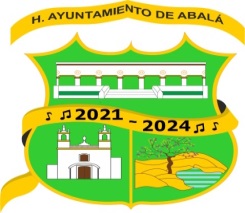 H.AYUNTAMIENTO DE ABALAIngreso EstimadoIniciativa de Ley de Ingresos para el Ejercicio Fiscal 2023Ingreso EstimadoRubroTipoTOTAL $           38,084,500.00 1Impuestos $                  92,000.00 1.1Impuestos Sobre los Ingresos $                  29,000.00 1.2Impuestos Sobre el Patrimonio $                  35,000.00 1.3Impuestos Sobre la Producción, el Consumo y las Transacciones $                  28,000.00 1.4Impuestos al Comercio Exterior $                              -   1.5Impuestos Sobre Nóminas y Asimilables $                              -   1.6Impuestos Ecológicos1.7Accesorios de Impuestos1.8Otros Impuestos $                              -   1.9Impuestos no Comprendidos en la Ley de Ingresos Vigente, Causados en Ejercicios Fiscales Anteriores Pendientes de Liquidación o Pago $                              -   2Cuotas y Aportaciones de Seguridad Social $                              -   2.1Aportaciones para Fondos de Vivienda $                              -   2.2Cuotas para la Seguridad Social $                              -   2.3Cuotas de Ahorro para el Retiro $                              -   2.4Otras Cuotas y Aportaciones para la Seguridad Social $                              -   2.5Accesorios de Cuotas y Aportaciones de Seguridad Social $                              -   3Contribuciones de Mejoras $                              -   3.1Contribuciones de Mejoras por Obras Públicas $                              -   3.9Contribuciones de Mejoras no Comprendidas en la Ley de Ingresos Vigente, Causadas en Ejercicios Fiscales Anteriores Pendientes de Liquidación o Pago $                              -   4Derechos $                191,000.00 4.1Derechos por el Uso, Goce, Aprovechamiento o Explotación de Bienes de Dominio Público $                  16,000.00 4.3Derechos por Prestación de Servicios $                  30,000.00 4.4Otros Derechos $                145,000.00 4.5Accesorios de Derechos4.9Derechos no Comprendidos en la Ley de Ingresos Vigente, Causados en Ejercicios Fiscales Anteriores Pendientes de Liquidación o Pago5Productos $                    4,500.00 5.1Productos $                    4,500.00 5.9Productos no Comprendidos en la Ley de Ingresos Vigente, Causados en Ejercicios Fiscales Anteriores Pendientes de Liquidación o Pago $                              -   6Aprovechamientos $                  17,000.00 6.1Aprovechamientos  $                  17,000.00 6.2Aprovechamientos Patrimoniales $                              -   6.3Accesorios de Aprovechamientos $                              -   6.9Aprovechamientos no Comprendidos en la Ley de Ingresos Vigente, Causados en Ejercicios Fiscales Anteriores Pendientes de Liquidación o Pago $                              -   7Ingresos por Venta de Bienes, Prestación de Servicios y Otros Ingresos $                              -   7.1Ingresos por Venta de Bienes y Prestación de Servicios de Instituciones Públicas de Seguridad Social $                              -   7.2Ingresos por Venta de Bienes y Prestación de Servicios de Empresas Productivas del Estado $                              -   7.3Ingresos por Venta de Bienes y Prestación de Servicios de Entidades Paraestatales y Fideicomisos No Empresariales y No Financieros $                              -   7.4Ingresos por Venta de Bienes y Prestación de Servicios de Entidades Paraestatales Empresariales No Financieras con Participación Estatal Mayoritaria $                              -   7.5Ingresos por Venta de Bienes y Prestación de Servicios de Entidades Paraestatales Empresariales Financieras Monetarias con Participación Estatal Mayoritaria $                              -   7.6Ingresos por Venta de Bienes y Prestación de Servicios de Entidades Paraestatales Empresariales Financieras No Monetarias con Participación Estatal Mayoritaria $                              -   7.7Ingresos por Venta de Bienes y Prestación de Servicios de Fideicomisos Financieros Públicos con Participación Estatal Mayoritaria $                              -   7.8Ingresos por Venta de Bienes y Prestación de Servicios de los Poderes Legislativo y Judicial, y de los Órganos Autónomos $                              -   7.9Otros Ingresos $                              -   8Participaciones, Aportaciones, Convenios, Incentivos Derivados de la Colaboración Fiscal y Fondos Distintos de Aportaciones $           37,780,000.00 8.1Participaciones $           21,170,000.00 8.2Aportaciones  $           16,610,000.00 8.3Convenios $                              -   8.4Incentivos Derivados de la Colaboración Fiscal $                              -   8.5Fondos Distintos de Aportaciones $                              -   9Transferencias, Asignaciones, Subsidios y Subvenciones, y Pensiones y Jubilaciones $                              -   9.1Transferencias y Asignaciones $                              -   9.3Subsidios y Subvenciones $                              -   9.5Pensiones y Jubilaciones  $                              -   9.7Transferencias del Fondo Mexicano del Petróleo para la Estabilización y el Desarrollo $                              -   0Ingresos Derivados de Financiamientos $                              -   0.1Endeudamiento Interno $                              -   0.2Endeudamiento Externo $                              -   0.3Financiamiento Interno $                              -   